1 нче сыйныф укучысына мәдәни көндәлек тапшыру.Оештыру формасы: танып – белү сәгате.Максат: балаларны, әти – әниләрне мәдәни көндәлек белән таныштыру, әлеге көндәлек белән бәйле конкурс шартлары  турында сөйләү -  аңлату. Оештыру урыны: китапханә.	Җаваплы: Юсупова Я. Р., Габитова Л.	Дата: 12.11.2014.		Катнашты: 20 кеше.12 нче ноябрьдә Шушмабаш авыл китапханәсендә 1нче  сыйныф укучыларына мәдәни көндәлек тапшырылды. Әлеге көндәлеккә бүген республикабызның 42 меңнән артык беренче сыйныф укучылары ия булды. Көндәлек  нәниләргә республикабызның тарихи-истәлекле урыннарына, төрле мәдәни чараларга юл күрсәтер һәм рухи байлыкларыбыз белән якыннанрак танышырга ярдәм итәргә тиеш. Әлеге мәдәни тәрбия һәм белем бирүгә юнәлтелгән проект планы нигезендә беренче сыйныф укучылары сыйныфташлары, әти-әниләре белән үзләре яшәгән шәһәрдәге, райондагы музей, театр, китапханә, концерт залларына йөрер, республикабызның һәм башкалабыз Казанның тарихи урыннарына сәяхәт итәр.Мероприятие  үзебезнең Шушмабаш авыл җирлеге турында төзелгән “Аулыбызның ямен, суы тәмен беләм, шуңар күрә сөям җаным - тәнем белән”  дип аталучы презентация күрсәтү  белән башланып китте. Агымдагы ел – Мәдәният елы булуы турында әйтеп кителде, балалар һәм аларның әти – әниләре яңа прект белән,  беренче сыйныф укучысының мәдәни көндәлеге белән таныштылар. Көндәлектәге төсле, заманча рухтагы рәсемнәр, кызыклы тарихи мәгълүматлар, укучыларның психологик һәм яшь үзенчәлекләрен истә тотып сайланган табышмак, кроссворд, иҗади биремнәр, чыннан да, нәниләрнең игътибарын җәлеп итми калмас дип ышанасы килә.Кичә Арча районы мәдәни объектлары турында төзелгән презентация карау белән тәмамланды.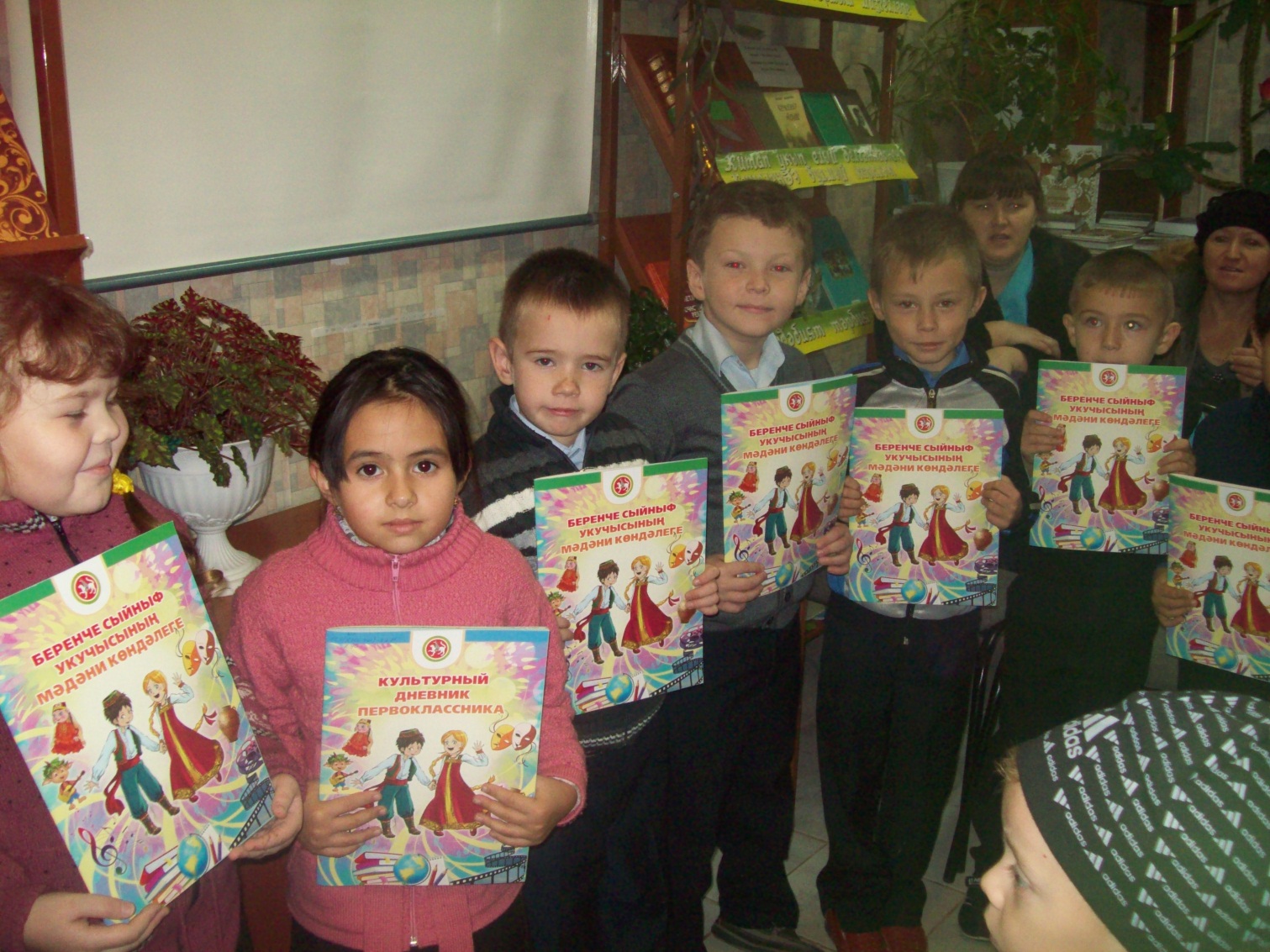 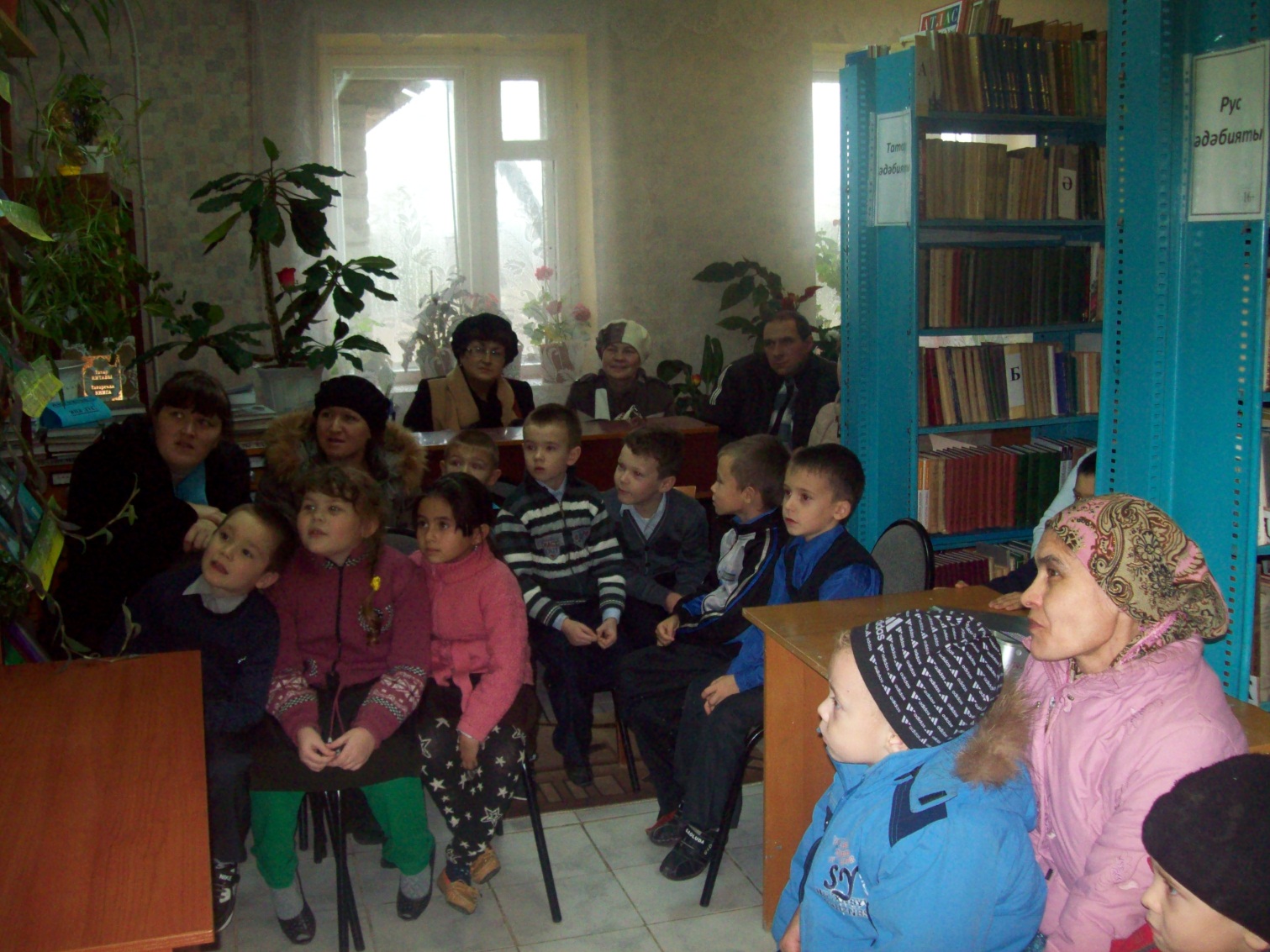 